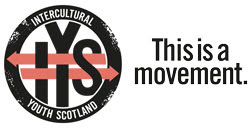 Application Form  If you wish to be considered for one of our vacancies, please complete this application in  full and return it by the specified closing date/time to murid@Interculturalyouthscotland.org  CVs  will not be accepted. Please refer to the job description when you complete the personal statement section.  Please be aware that if there is a large volume of applications, Intercultural Youth Scotland may not inform candidates of the outcome of their application. If you have not heard from us within four weeks of the closing date, please assume that you have not been successful in your application.  Data Protection Notice: Intercultural Youth Scotland will use this information solely for the intended reason it was gathered. All copies, physical and electronic, will be destroyed six  months after the closing date if the applicant is unsuccessful. Please include any employment/volunteering you believe to be relevant to your application. We value paid and volunteer employment equally. Important − read carefully before submitting application I certify that all statements made by me on this form are true and complete to the best of my knowledge. I realise that if I am employed and it is found that such information is untrue, my appointment may be reviewed, and this could lead to dismissal.Important − read carefully before submitting application I certify that all statements made by me on this form are true and complete to the best of my knowledge. I realise that if I am employed and it is found that such information is untrue, my appointment may be reviewed, and this could lead to dismissal.Position applied for: Position applied for: 1. Personal details:1. Personal details:First name: Surname: Address: Postcode: Tel (home): Tel (mobile): Email: 2. Employment history:2. Employment history:Name of current/most recent employer: Address:Dates employed: From: To: Present salary: Notice period:Position held: Position held: Outline of main duties and responsibilities: Outline of main duties and responsibilities: Reason for leaving or considering leaving: Reason for leaving or considering leaving:  Previous employment: Previous employment:Dates of employment: From/to: Employer: Main duties/responsibilities: Main duties/responsibilities: Reason for leaving: Dates of employment: Employer: From/to: Job title:Main duties/responsibilities:Reason for leaving: Dates of employment: Employer: From/to: Job title:Main duties/responsibilities:Reason for leaving: Dates of employment: Employer: From/to: Job title:Main duties/responsibilities:Reason for leaving:3. EducationFurther/Higher EducationInstitution’s name:Qualification Qualification Subjects(s) Grade and year obtainedGrade and year obtainedFurther/Higher EducationFurther/Higher EducationFurther/Higher EducationFurther/Higher EducationFurther/Higher EducationInstitution’s Name: Institution’s Name: Institution’s Name: Institution’s Name: Institution’s Name: Qualification Qualification Subjects(s) Grade and year obtainedGrade and year obtainedSecondary EducationSecondary EducationSecondary EducationSecondary EducationSecondary EducationInstitution’s name:Institution’s name:Institution’s name:Institution’s name:Institution’s name:Qualification Qualification Subjects(s) Grade and year obtainedGrade and year obtainedMembership of professional bodiesMembership of professional bodiesMembership of professional bodiesMembership of professional bodiesMembership of professional bodiesName of institution Description of membership Description of membership Description of membership Date awardedSpecialised training (relevant to your application)Specialised training (relevant to your application)Specialised training (relevant to your application)Specialised training (relevant to your application)Specialised training (relevant to your application)Such as further study (private, postgraduate), Continuing Professional Development  (CPD) - give any qualifications obtained and date of awardSuch as further study (private, postgraduate), Continuing Professional Development  (CPD) - give any qualifications obtained and date of awardSuch as further study (private, postgraduate), Continuing Professional Development  (CPD) - give any qualifications obtained and date of awardSuch as further study (private, postgraduate), Continuing Professional Development  (CPD) - give any qualifications obtained and date of awardSuch as further study (private, postgraduate), Continuing Professional Development  (CPD) - give any qualifications obtained and date of award4. Personal statement:  Use this section to show how your skills and experience match the criteria indicated in  the overview and responsibilities. You should do this by providing examples to  evidence how your skills and experience meet the job requirements. (Please limit this  section to no more than 2 pages (of Arial 12pt font) 5. Other information Please use this section to provide any additional information you feel is relevant to your  application e.g. voluntary work, personal achievements, other interests6. ReferencesPlease provide us with two referees, at least one should be a professional or academic referee. We will not contact referees without seeking advance permission from the applicant.Referee’s employer’s name: Referee’s name: Position: Address: Phone number: Email:Relation to applicant: Referee’s employer’s name: Referee’s name:Position: Address: Phone number:  Email: Relation to applicant:7. Additional information: (Delete as appropriate)Do you have a full and current Driving Licence? Do you require a Work Permit to work in the UK? This role requires a PVG. If you do not have one, you must apply for a PVG if you are appointed to the role.Please note our roles are subject to Disclosure Scotland clearance and you will be  required to produce your PVG certificate if you are appointed to the role or apply for such clearance prior to being confirmed in post.How did you first become aware of this vacancy? Please indicate only one.  ☐ (Please specify) ......................... 